Dee Arora - DirectorDee has a Bachelor of Science in Nursing and a Master’s in Early Childhood Education. She has worked as a registered nurse for 15 years in a large hospital. She directs, approves and evaluates the preschool and infant programs.Staff QualificationsThe teachers are very caring and loving. They have been trained in early childhood education. All staff have been fingerprinted and cleared by the state. Periodically staff receives C.P.R. and First Aid training.CommunicationsPlease contact the office when1. Your child will be absent.2. Your child will be on vacation.3. Your child will be leaving the preschool.4. Someone else will be picking up your child.5. There are changes in address, phone numbers etc.6. Anything of significance we should know about.BirthdaysIf you wish to have your child’s birthday celebrated in preschool, let your child’s teacher know in advance. You may bring a peanut free treat, such as, cookies, fruits etc. for your child’s classmates.SharingChildren may bring items (not toys) to share on certain specified days. Please consult with your child’s teacher.				Caring Hearts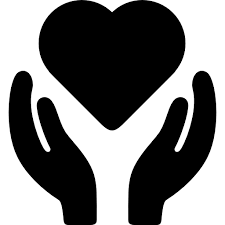 				Child Development Center				645 W. Fremont Ave.				Sunnyvale, CA 94087				(408)245-6356		     www.caringheartschildcare.comParent HandbookThe Goal and Play-Based PhilosophyPlay is a child’s work. Through play children learn to initiate and sustain relationships with others and to build trust and emotional maturity. Play is vital to a child’s learning.We believe that all children learn when provided with an appropriate learning environment. Caring Hearts provides an environment that fosters a sense of accomplishment and creativity, thereby strengthening the self-esteem and confidence of each child.Caring Hearts provides a quality program that encourages every child to maintain self-control through teacher guidance, role modeling, limit setting and positive reinforcement.Caring Hearts Child Development Centers primary goal is to provide a warm, loving, supportive and caring environment that encourages intellectual, emotional, social and physical development of each and every child.Policies and ProceduresPlease read these before enrolling your child.Admission RequirementsAll children from the age of 6 weeks through 6 years are eligible. All children, regardless of race or religion are accepted into our program. If a child has been identified with additional needs or behavioral issues that may be interfering with the learning environment, supervision and/or safety of all preschoolers, a positive modification plan will be put in place to redirect the behavior. However, the preschool reserves the right to terminate enrollment at any time. A current physical examination including an immunization record and an emergency information form must be submitted at the enrollment time along with the other admission forms.RegistrationA non-refundable fee of $100.00 is required at the time of registration. In addition, a non-refundable deposit in the amount of one half of monthly tuition must be paid at this time.Tuition PaymentThe tuition for enrollment in our program must be paid monthly. It is due and payable in advance, regardless of your child’s attendance or school closing due to holidays. Tuition is due and payable on the first of the month. A late fee of $30.00 is added if the tuition is not paid by the 5th. Your child’s enrollment will be terminated if the payment is not received by the 10th. Tuition is based on 20 school days per month.Late Pick UpA late pick up fee of $1/minute is charged and must be paid on the late pick up day.HolidaysWe observe the following holidays and two floating holidays.New Year’s Day - JanuaryMartin Luther King Jr. Day - JanuaryPresident’s Day - FebruaryTeacher’s In Service Day - MarchMemorial Day - MayIndependence Day - JulyLabor Day - SeptemberThanksgiving Day - NovemberDay after Thanksgiving - NovemberTwo weeks at Christmas - DecemberThere is no discount on tuition for the holidays. A one month notice is given for the floating holidays.ClothingDress your child in comfortable clothes and shoes. Please provide a sweater or a jacket for outside play in cold weather. Send extra set of clothes for emergency situations. The extra clothes are stored in your child’s cubby. Please mark your child’s name on all items. We request that you do not send valuables to school, as we cannot assume the responsibility, if lost. You are responsible for bringing diapers and tracking their supply. If you run out of diapers, you will have to bring in extra to replace the ones that we use.Nap TimeAll children will be presented with an opportunity to nap each day. The children may not nap but are required to sit/lay quietly on a mat during the nap period. There are no exceptions to the above.The preschool provides a mat, a sheet and a light blanket. You may bring a small pillow and an extra blanket.Non Bias CurriculumThe school respects all ethnic and religious family celebrations. Parents are invited to come and talk about their celebrations in the classroom.Daily ProgramCurriculum is based on weekly themes. Circle time, art and science activities incorporate these themes. We encourage children to share books, music etc. about the themes. Our morning curriculum provides structured classes covering the alphabet, numbers, colors, shapes, countries, seasons, holidays etc. Each teacher incorporates such ideas into lessons using stories, songs, arts and craft, dittos and other learning tools. Lunch is served between 11:45 - 12:30.Daily Program Schedule6:30 - 7:30 Indoor free play in organized centers7:30 - 8:00 Story time (Books, Flannel Boards, Tapes, etc.)8:00 - 9:00 Group activities9:00 - 9:30 Circle time9:30 - 10:00 Art10:00 - 10:15 Morning snack10:15 - 10:30 Music and Movement10:30 - 10:45 Hygiene and clean up10:45 - 11:30 Outdoor Play11:30 - 11:45 Hygiene11:45 - 12:30 Lunch12:30 - 2:15 Nap and Rest2:15 - 2:45 Afternoon snack2:45 - 3:30 Afternoon Circle time3:30 - 5:00 Outdoor Play5:00 - 5:30 Music and Story5:30 - 6:00 Group ActivityTuition Rates			               ($ monthly)Age: 2, 3 years(M - F) Full Day				         1700(M -F) 7:00 - 1:00pm			         1275(MWF) Full Day				         1225(Tu/Th) Full Day				         1000Part Time (Tu/Th 9 -12)	        		         575Part Time (MWF 9 -12)			         640Ages: 4,5,6 years(M - F) Full Day				         1650(M - F) 7:00 - 1:00pm			         1250(MWF) Full Day				         1175(Tu/Th) Full Day				         950Part Time ( Tu/Th 8:45 -11:45)		         575Part Time (MWF 8:45 - 11:45)		         640Infants/Toddlers(M - F) Full Day				         23003Full or 5 Half Days				         19252Full or 3 Half Days				         1700Drop In (under 2 years)			         175/dayDrop In (2 - 6 years)				         125/dayALL TUITION IS PAYABLE IN ADVANCE.Children older than 2 years and not potty trained, will be charged 2 year old rates.To see your children’s events and special activities, please like us on Facebook.Health and IllnessIf your child becomes ill during the day, he or she will be isolated from the other children and you will be contacted to take your child home in a timely manner. It is necessary for you to have a person available to pick up your child if you cannot. Your child needs to stay home when there is fever, heavy nasal discharge, diarrhea, vomiting or constant cough, etc. We also ask to be informed when your child has been exposed to any communicable disease.We do not administer medications.Parents are free to stop in during the day and give medications to their child/children.Sign In and Sign OutState licensing requires that the parent or the designated adult sign the child in and out of school every day on an iPad and an individual pin will be assigned to you.Drop Off and Pick UpPlease be patient and follow the safe guidelines during the drop off and pick up times.Termination ProcedureGiving a two weeks notice in writing. Also, the preschool reserves the right to terminate the enrollment of a child, for any or no reason, by giving a two weeks written notice. Parents who stop attending without giving a two weeks written notice will be liable and charged for two weeks of tuition. If the tuition is not paid within one week of withdrawal from the program, the amount due will be turned over for collection.GuidanceEach teacher provides a safe and happy classroom environment for all children in attendance. Within this scope, the teacher sets rules and enforces them. However, abusive discipline is prohibited.Some examples of acceptable discipline are:- Temporary removal from an activity - Placing a child on time out (2-5 minutes)- A private talk about acceptable and unacceptable behaviors.Our behavior policy is to encourage positive actions through reward of good behavior, redirection and being consistent in not condoning inappropriate behavior. This positive method of discipline develops the child’s ability to be self-governing by reinforcing his/her conscious or willingness to please.Hot LunchIn addition to morning snack and afternoon snack, we provide a nutritious hot lunch daily depending upon the program chosen. At the beginning of every month, the menu is posted on site. Our meals are nutritionally balanced, peanut free and taste tested to be the favorites of the children. We serve breads, fruits, vegetables, fruit juices, milk, crackers, cheese, eggs, etc. for snacks. Sweets and other non-nutritional foods are avoided. However, exceptions are made for birthdays and special parties. We do offer a vegetarian alternative for all lunches. Parents may choose to send a special lunch/snack for their child/children. As we are a nut free school, we ask that any food provided does not contain nuts.